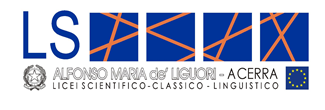 Dipartimento di Materie Letterarie A051Dipartimento di Materie Letterarie A052    Talem dives arat Capua et vicina Vesevoora iugo et vacuis Clanius non aequus Acerris(Georgicon libri, II, 224-225) II Certamen AcerranumAcerra, 18-19 marzo 2016REGOLAMENTOArt. 1 - Il Liceo Statale “Alfonso Maria de’Liguori” di Acerra indice la seconda edizione del Certamen Acerranum. La partecipazione è riservata agli alunni frequentanti il penultimo e l’ultimo anno dei Licei Classici e Scientifici italiani.Art. 2: - Agli studenti ed ai docenti accompagnatori non provenienti dalla Campania, il Liceo “de’Liguori” offre gratuitamente la possibilità di pernottare presso una struttura convenzionata o famiglie ospitanti nei giorni 17,18 e 19 marzo (disponibilità  per max. 30 unità, sulla base della priorità delle richieste pervenute).  Art. 3 - La prova consisterà nella traduzione dal latino di un brano delle Georgiche di Publio Virgilio Marone ed in un breve commento al testo che non dovrà basarsi solo su  un’analisi di tipo meramente formale e contenutistico, ma anche su una interpretazione del passo alla luce della questione ambientale che interessa la cosiddetta “Terra dei Fuochi” ed il comprensorio acerrano. Tanto per la versione che per il commento il candidato farà uso della lingua madre. Art. 4 - Il certamen avrà luogo nell’Aula Magna del Liceo Statale “Alfonso Maria de’Liguori” di Acerra il giorno  18 marzo 2016 a partire dalle ore 9.00. La prova avrà la durata di 5 ore e sarà consentito l’uso del dizionario. Le modalità della prova saranno quelle dei pubblici concorsi. Per ogni istituzione scolastica, è richiesta la presenza almeno di un docente accompagnatore.Art. 5 - I concorrenti dovranno consegnare la domanda di partecipazione, debitamente compilata, al Dirigente Scolastico della propria scuola, che provvederà ad inoltrarla via mail all’indirizzo di posta elettronica  naps72000t@pec.istruzione.it (con specifica all’oggetto: Partecipazione Certamen Acerranum) oppure ad inviarla per raccomandata, a cura della scuola, entro e non oltre il 7 marzo 2016, al seguente indirizzo:  Liceo Statale “Alfonso Maria de’Liguori”, via Stendardo 90/92, 80011, Acerra (Napoli);  o, ancora, via fax al numero 081.19668086. Ogni scuola iscritta dovrà versare una quota pari ad € 10,00 (dieci/00) per ciascun alunno partecipante sul c.c. n.17682808 intestato al Liceo Statale “A.M.de’Liguori” - Acerra, indicando come causale: iscrizione Certamen Acerranum 2015-2016. Alla domanda di partecipazione, dovrà essere allegata copia della ricevuta dell’avvenuto versamento.. Art. 6 - Gli studenti partecipanti dovranno essere muniti di valido documento di riconoscimento.Art. 7 - La Commissione giudicatrice, nominata dal Dirigente Scolastico, prof. Carmine De Rosa e presieduta dal prof. Crescenzio Formicola (Università degli Studi di Napoli “Federico II”) sarà costituita da docenti universitari, dirigenti scolastici e docenti di Lettere, anche a riposo. A nessun titolo potranno far parte della Commissione professori che insegnino negli istituti frequentati da alunni partecipanti alla gara.  Anche per  la  Commissione   valgono le norme dei pubblici concorsi.Art. 8 - La Commissione giudicatrice attribuirà, a suo insindacabile giudizio, i premi messi in palio (I classificato: €  600,00; II classificato: € 400,00; III classificato: € 200,00); potrà attribuire, inoltre, “menzioni onorevoli”. La premiazione avrà luogo nell’Aula Magna del Liceo “de’Liguori” nel pomeriggio del giorno 19 marzo 2016.Art. 9: - La partecipazione al concorso, le menzioni onorevoli e la vittoria del certamen costituiranno titolo per l’attribuzione di crediti scolastici agli alunni coinvolti, secondo quanto stabilito dai singoli Consigli di Classe sulla base dei PTOF di ciascuna istituzione scolastica.   Acerra,  30/11/2015                                                                               Il Dirigente Scolastico                                                                                         prof. Carmine De Rosa                                                                                           Il Comitato organizzatore                                                                                                              proff. Ida Albonico                                                                                                                        Paola Ammirati                                                                                                                       Annamaria De Martino                                                                                                                       Antonio Tuccillo                                                         	Alessandro Varavallo	Maddalena Venuso